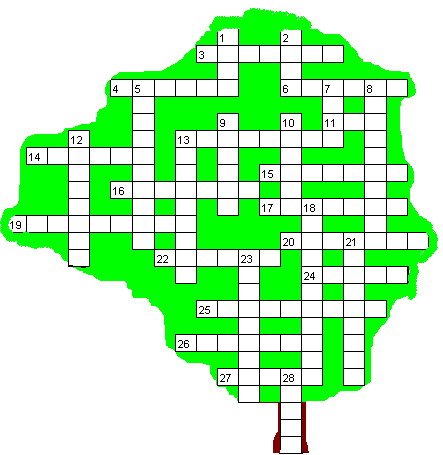 По горизонтали:3. Рабочее место слесаря, столяра. 4. Специалист по деревообработке.  6. Пила для выпиливания криволинейных поверхностей. 11. Источник пиломатериала.   13. Документ, в котором содержится ряд условий, подлежащих выполнению при изготовлении детали. 14. Инструмент для получения цилиндрических отверстий. 15. Инструмент для пробивания отверстий в кирпичной стене. 16. Ударный инструмент.      17. Высокая и осознанная форма направленности на предмет, стремление к его познанию. 19. Приспособление для зажима деталей, например, при склеивании. 20. Отношение размеров чертежа к действительным размерам детали. 22. Деревянный молоток.  24. Прежнее название рубанка. 25. Инструмент для демонтажа (разборки) деревянных конструкций. 26. В переводе с греческого означает «самодействующий» или механизм, работающий без участия человека. 27. Общее название двигателей. По вертикали: 1. Единица измерения длины. 2. Изделие из древесины в вашем доме. 5. Процесс преобразования материалов, информации и др. в интересах и по плану человека. 7. Единица сборочного резьбового соединения. 8. Орудие труда, предназначенное для обработки материалов и контроля результатов работы.  9. Приспособление для зажима сверла в дрели. 10. Готовая деталь или её форма, используемая для разметки. 12. Природный рисунок на обработанной поверхности древесины. 13. Столярная операция. 18. Инструмент для измерения и черчения углов. 21. «Рубанок» для грубой обработки древесины. 23. Вороток со сверлом. 28. Жидкость для пропитки древесины.Направление «Технический труд»Ответы на кроссворд «ДЕРЕВО»По горизонтали:3. Верстак.  4. Столяр.  6. Лобзик.  11. Лес.  13. Стандарт.  14. Сверло.  15. Шлямбур.  16. Молоток.  17. Интерес.  19. Струбцина.  20. Масштаб.  22. Киянка.  24. Струг.  25. Гвоздодер.  26. Автомат.  27. Мотор.По вертикали:  .  2. Стол (стул).  5. Технология.  7. Болт.  8. Инструмент.  9. Патрон.  10. Шаблон.  12. Текстура.  13. Строгание.  18. Транспортир. 21. Шерхебель.  23. Коловорот. 28. Олифа.